GLEDAJ KAKO PADA LIŠĆE. OLOVKOM SPOJI CRTE ODOZGO PREMA DOLJE.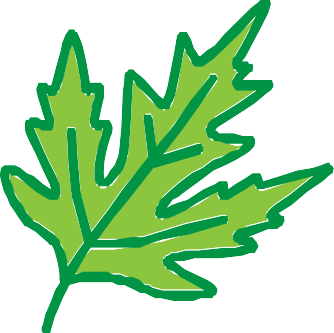 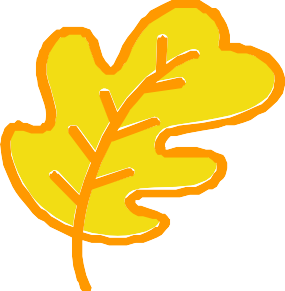 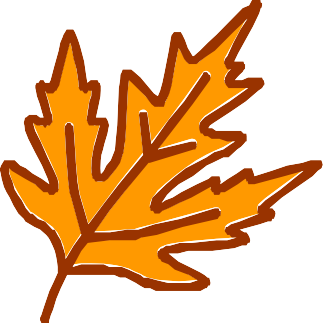 Izradila: Nikolina Kuhar